Дидактическая игра «Подбери пару. Малые народы России»Дидактические задачи:- расширять знания детей о культурах  малых народов России, их национальной одежде. - упражнять в составлении рассказа;- воспитывать уважение к людям разных национальностей.Материал: рисованные куклы в национальных костюмах. Ход игры: Каждому играющему выдается  кукла и предлагается подобрать к ней пару. По окончании задания каждый игрок рассказывает о своей кукле: где живет, какой национальности, национальное блюдо, традиции и т.д.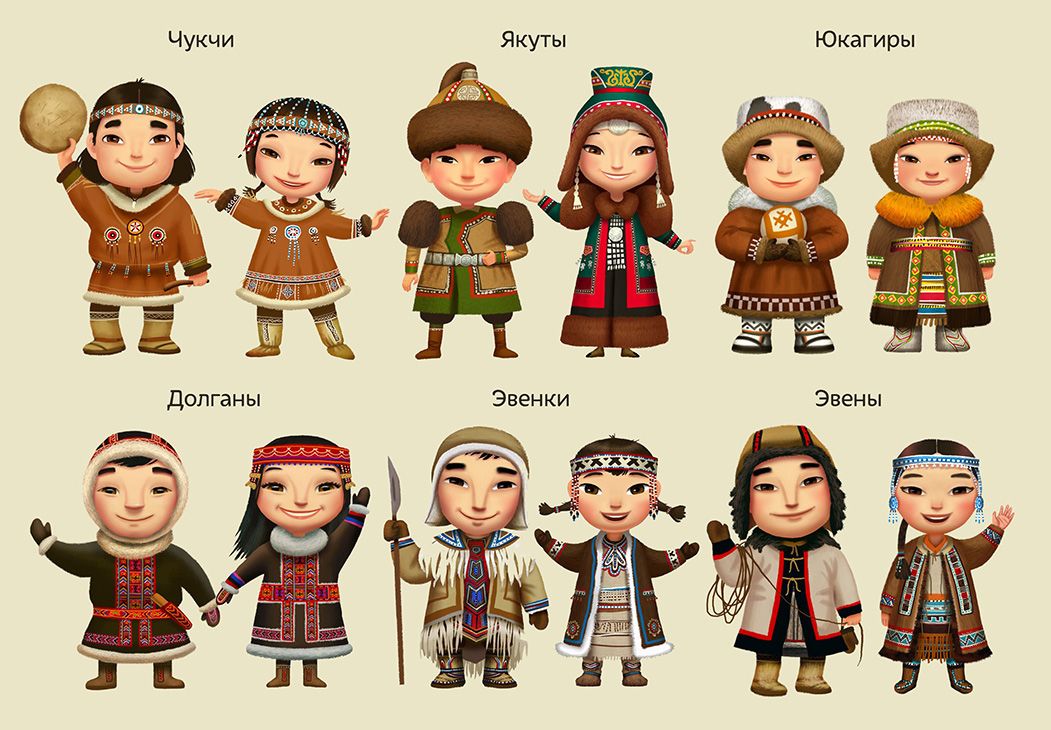                                ээ                   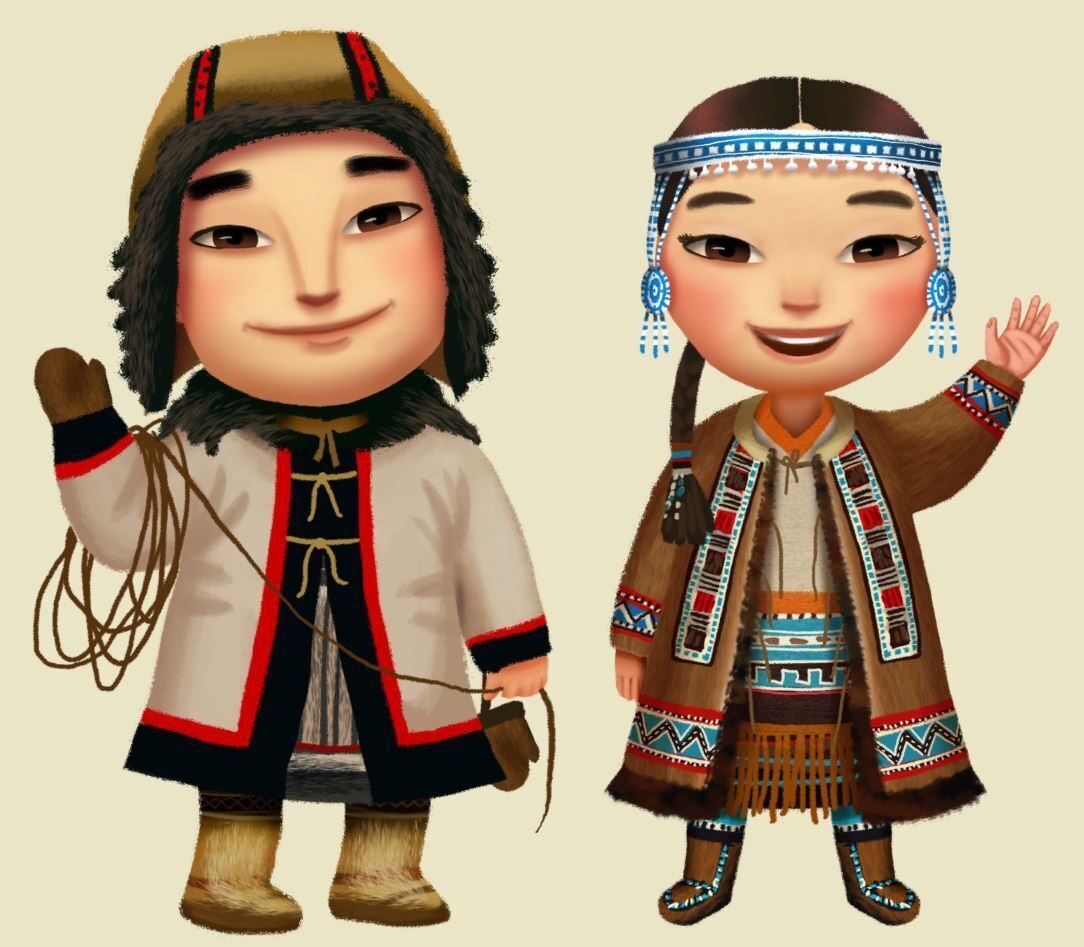 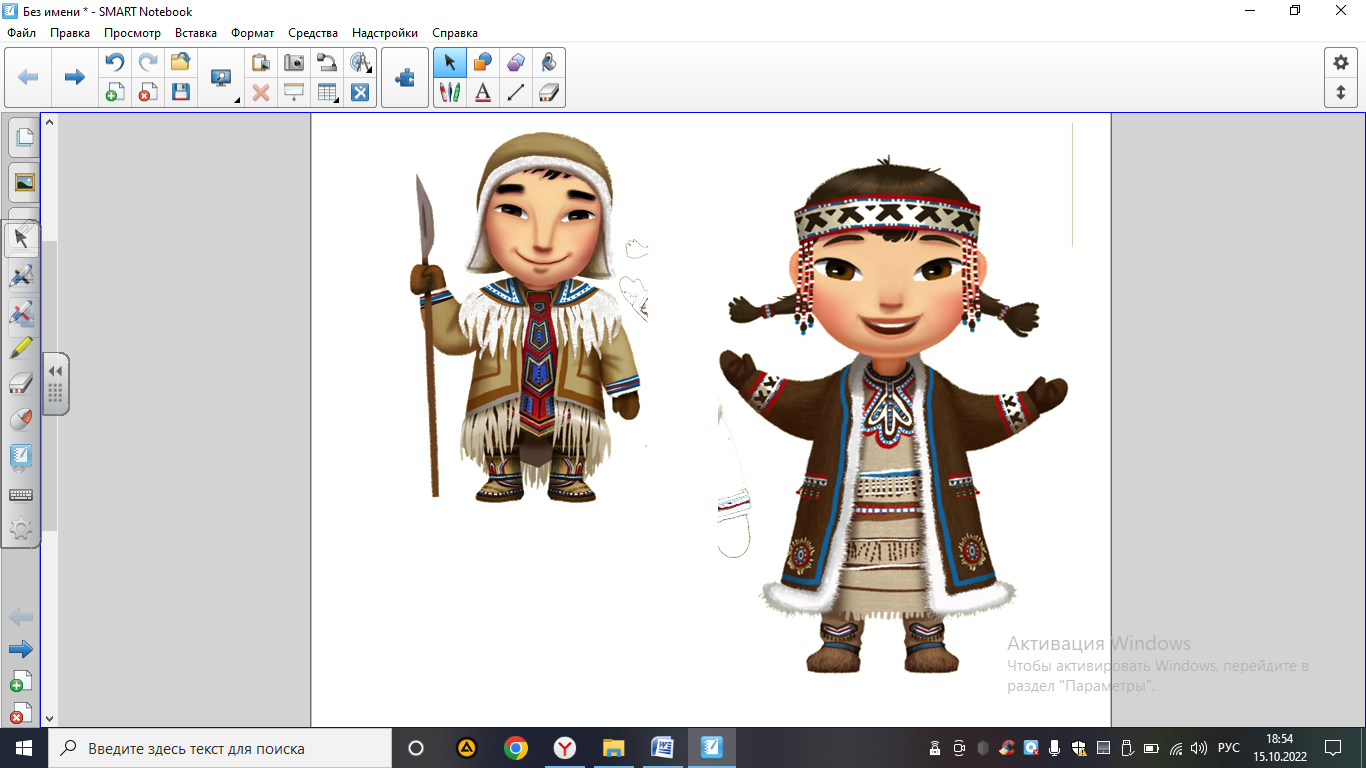 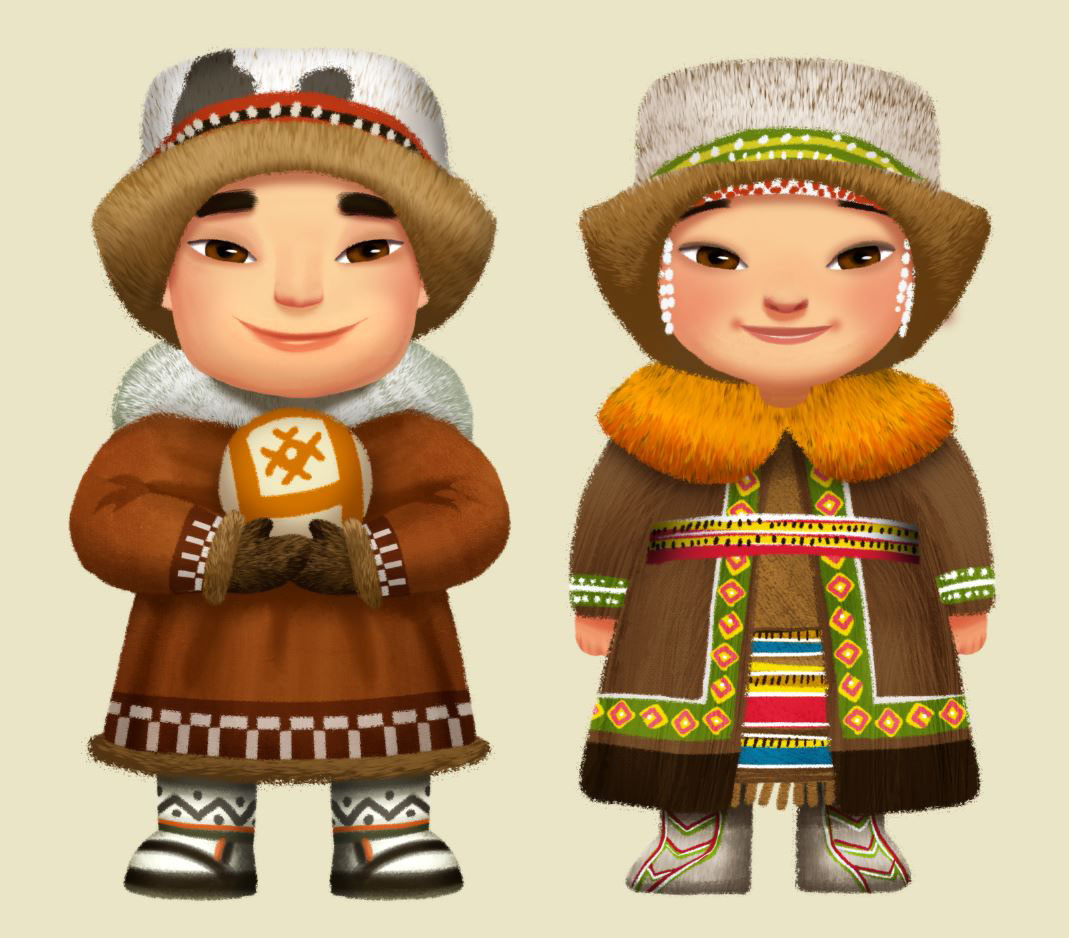 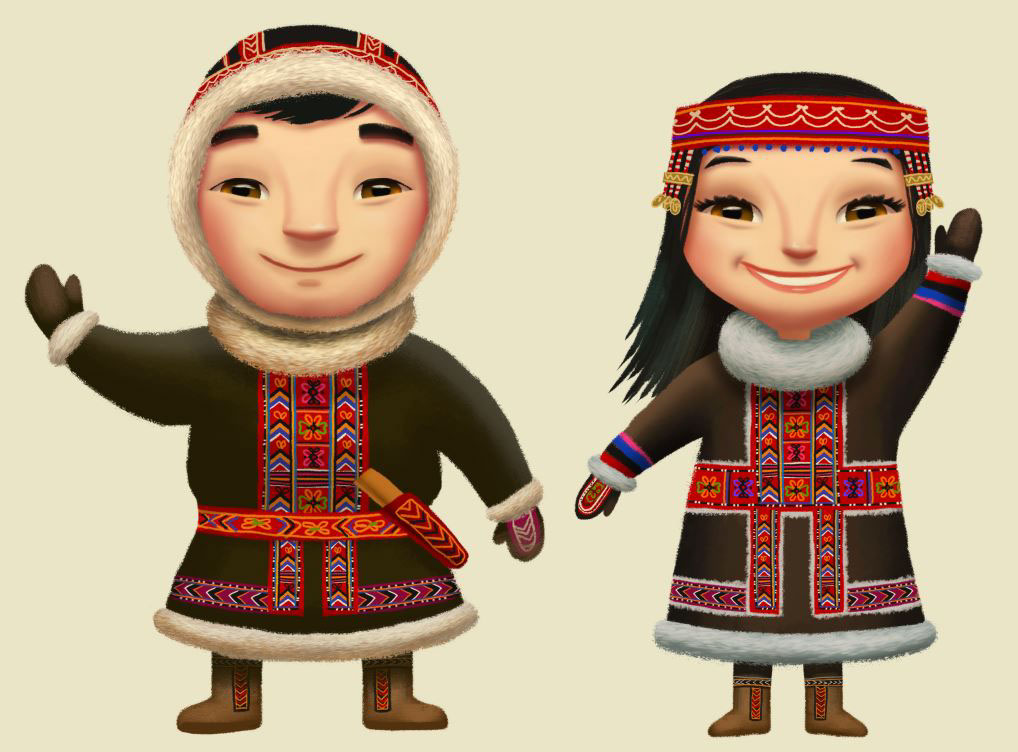 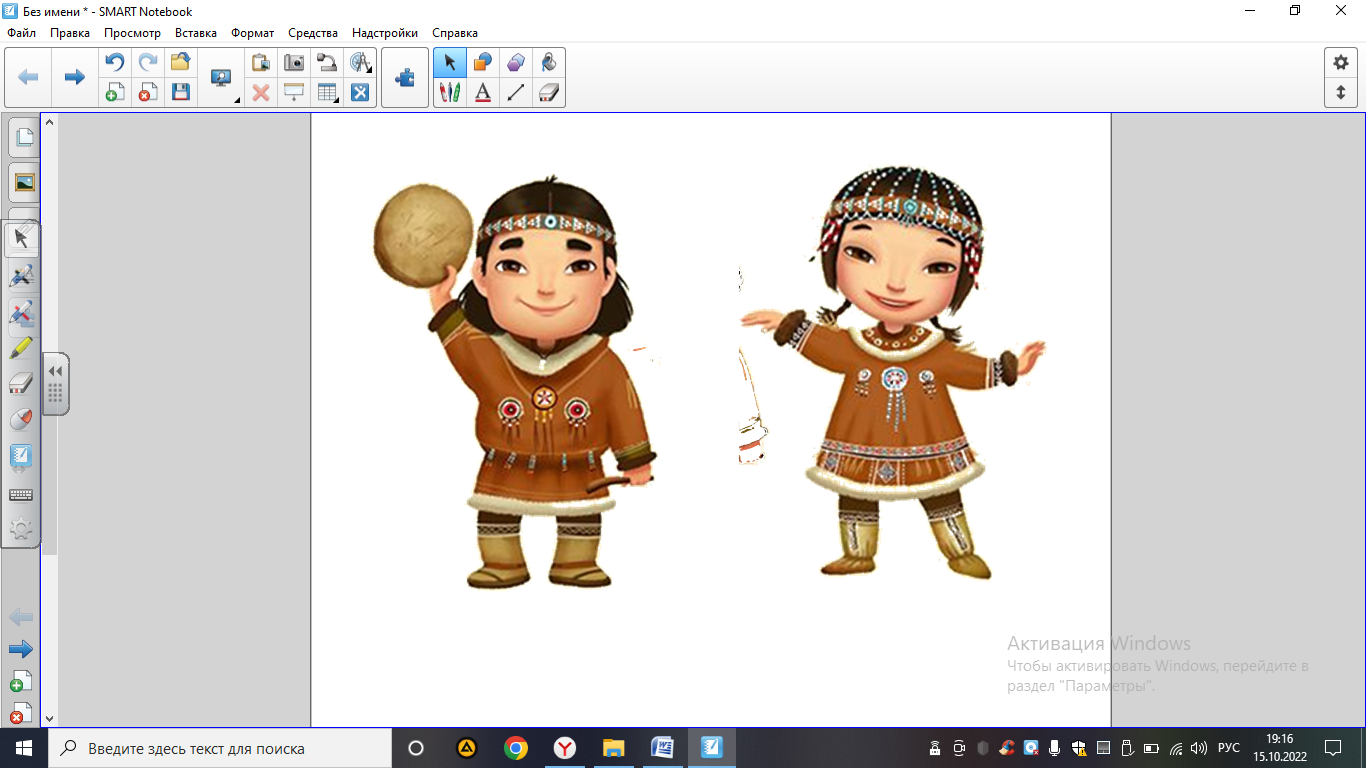 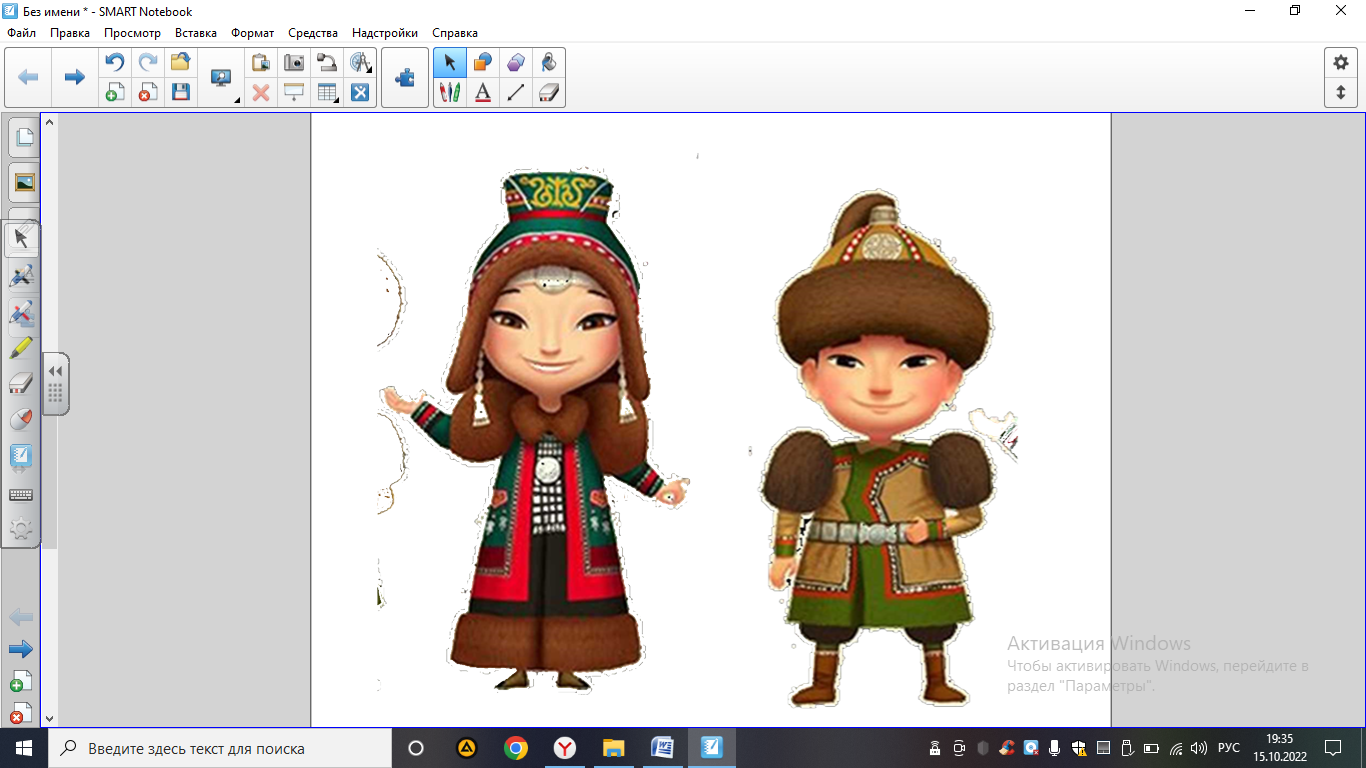 